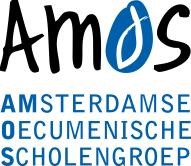 Klachtenformulier  Wij verzoeken u dit formulier te downloaden en zo duidelijk en volledig mogelijk in te vullen. Mocht u zelf onvoldoende in staat zijn dit formulier in te vullen, dan kunt u hulp vragen van de vertrouwenspersoon:   Mevr. Minke Fuijkschot  06 – 31 63 16 73  mfuijkschot@hetabc.nl Gegevens klager:  Correspondentieadres klager:  In welke relatie staat u tot de school?  Kruis uw situatie aan (meerdere kruisjes mogelijk):  Anders, namelijk:  Tegen wie is de klacht gericht?  Welke school betreft het?  Beschrijf kort uw klacht(en):  Heeft u de klacht voorgelegd aan de perso(o)n(en) genoemd in vraag 3?  Heeft u andere aan school verbonden personen, zoals bijvoorbeeld de directeur, een contactpersoon of vertrouwenspersoon betrokken bij de klacht?  Zijn er nog punten die u wil vermelden?  Plaats:  	Datum:  Dhr./ Mw.:  Voorletters:  Achternaam:  Straat en huisnummer:  Postcode en woonplaats:  Telefoonnummer:  E-mailadres  Een leerling / ex-leerling  Een ouder/voogd/verzorger van een (ex)leerling: naam en leeftijd (ex-) leerling   Een personeelslid  Een directielid  Een bestuurslid  Naam:  Functie:  Naam school/instelling:  Ja:  Wanneer?  Wat was de uitkomst hiervan?  Nee:  Waarom niet?  Ja:  Aan wie en wanneer?  Wat was de uitkomst hiervan?  Nee:  Waarom niet?  